République Algérienne Démocratique et PopulaireMinistère de l’Enseignement Supérieur& de la Recherche ScientifiqueUniversité Echahid Hamma Lakhdar – El OuedFaculté des Lettres & des LanguesDépartement des Lettres & Langue Françaises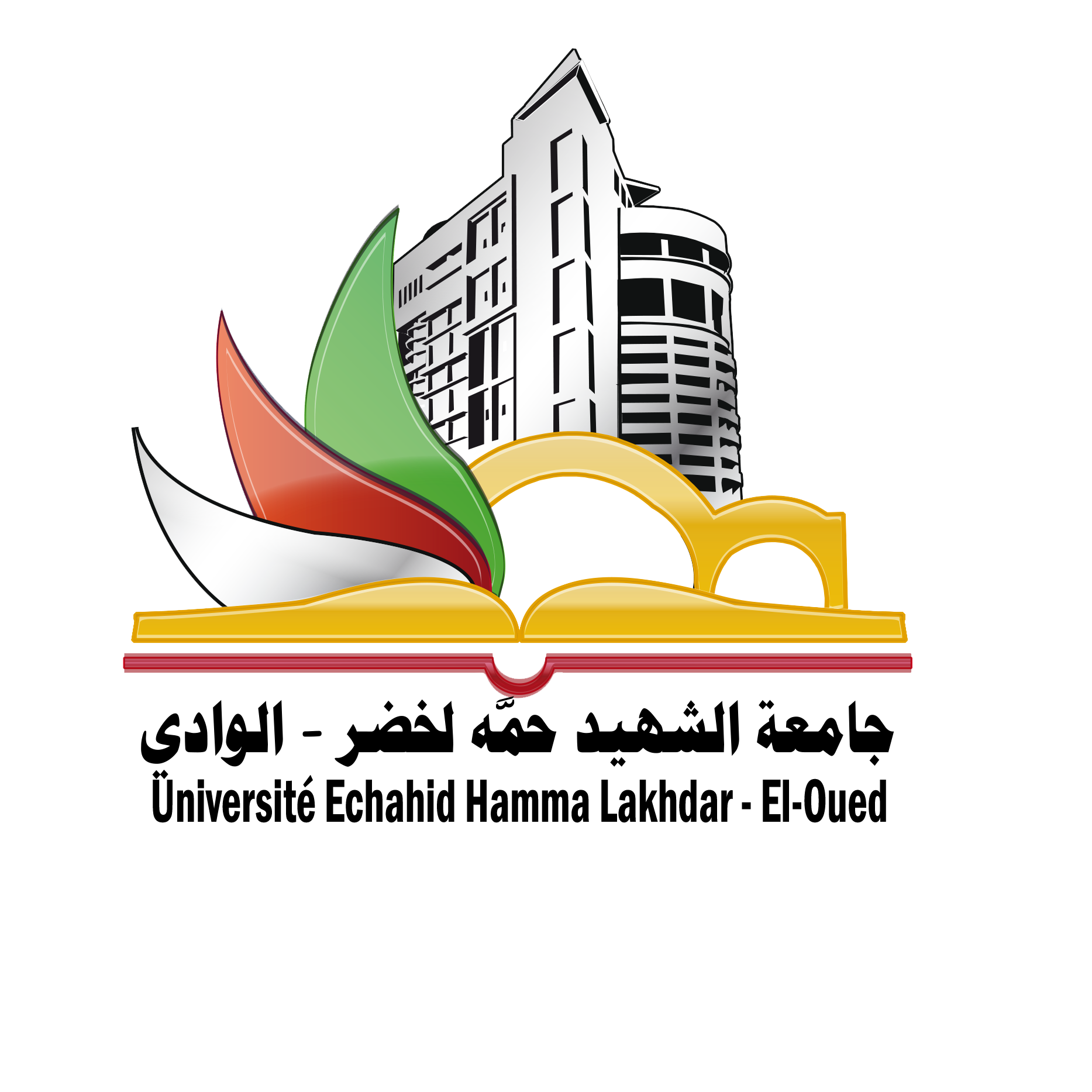 1ère  Année MasterDidactique & langues appliquéesModuleThéories & Situations d’apprentissageTravail d’initiation à la recherche portant surLa participation et la prise de paroleen cours de françaisCas de l’action pédagogique en Master 1du département de français de l’université d’El-OuedÉlaboration dePrénom & Nom (étudiant « e » 1)Prénom & Nom (étudiant « e » 2)Supervision deDr Mounir MILOUDI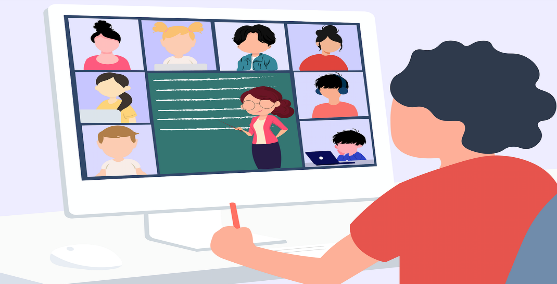 Année universitaire : 2021/2022Résumé Résumé Résumé Résumé Résumé Résumé Résumé Résumé Résumé Résumé Résumé Résumé Résumé Résumé Résumé Résumé Résumé Résumé Résumé Résumé Résumé Résumé Résumé Résumé Résumé Résumé Résumé Résumé Résumé Résumé Résumé Résumé Résumé Résumé Résumé Résumé Résumé Résumé Résumé Résumé Résumé Résumé Résumé Résumé Résumé Résumé Résumé Résumé Résumé Résumé Résumé Résumé Résumé Résumé Résumé Résumé Résumé Résumé Résumé Résumé RésuméRésumé Résumé Résumé Résumé Résumé Résumé Résumé Résumé Résumé RésuméMots clésMot (1) – Mot (2)- Mot (3) - Mot (4) - Mot (5) Abstract Abstract Abstract Abstract Abstract AbstractAbstract Abstract Abstract Abstract AbstractAbstract Abstract Abstract Abstract AbstractAbstract Abstract Abstract Abstract AbstractAbstract Abstract Abstract Abstract AbstractAbstract Abstract Abstract Abstract AbstractAbstract Abstract Abstract Abstract AbstractAbstract Abstract Abstract Abstract AbstractAbstract Abstract Abstract Abstract AbstractAbstract Abstract Abstract Abstract AbstractAbstract Abstract Abstract Abstract AbstractAbstract Abstract Abstract Abstract AbstractAbstract Abstract Abstract Abstract AbstractAbstract Abstract Abstract Abstract AbstractKeys wordsWord (1) – Word (2) – Word (3) – Word (4) – Word (5).Plan de travailPlan de travail détaillé Plan de travail détaillé Plan de travail détaillé Plan de travail détaillé Plan de travail détaillé Plan de travail détaillé Plan de travail détaillé Plan de travail détaillé Plan de travail détaillé Plan de travail détaillé Plan de travail détaillé Plan de travail détaillé Plan de travail détaillé Plan de travail détaillé Plan de travail détaillé Plan de travail détaillé Plan de travail détaillé Plan de travail détaillé Plan de travail détaillé Plan de travail détaillé Plan de travail détaillé Plan de travail détaillé Plan de travail détaillé Plan de travail détaillé Plan de travail détaillé Plan de travail détaillé Plan de travail détaillé Plan de travail détaillé Plan de travail détaillé Plan de travail détaillé Plan de travail détaillé Plan de travail détaillé Plan de travail détaillé Plan de travail détaillé Plan de travail détaillé Présentation générale du projet d’étudePrésentation générale du projet d’étudePrésentation générale du projet d’étudePrésentation générale du projet d’étudePrésentation générale du projet d’étudePrésentation générale du projet d’étudePourquoi cette recherche est intéressante ?Pourquoi cette recherche est intéressante ?Pourquoi cette recherche est intéressante ?Pourquoi cette recherche est intéressante ?Pourquoi cette recherche est intéressante ?Question nodale de départ (Elle circonscrit la problématique pour orienter vers des questions spécifiques de recherche)Questions partiellesQuestions partiellesQuestions partiellesQuestions partiellesQuestions partielles Hypothèses de départ pour spécifier ce que vous avez étudié (Formulation provisoire aux questions partielles) Attention : Une hypothèse pour chaque question partielle.Concepts explorés( il faut mettre 05 concepts principaux)La population d’étude visée pour résoudre le problèmeLa période (contexte temporel) dans lequel s’inscrit la population d’étudeLa délimitation géographique ou le contexte spatial dans lequel s’inscrit la population d’étudeMéthodes de recueil de données ( les différents moyens mis en oeuvre)Objectifs fixés à atteindre (Vous cherchez quoi ?)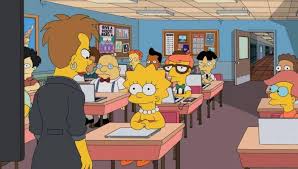 Résultats auxquels vous avez aboutis Résultats auxquels vous avez aboutis Résultats auxquels vous avez aboutis Résultats auxquels vous avez aboutis Résultats auxquels vous avez aboutis Résultats auxquels vous avez aboutis Résultats auxquels vous avez aboutis Résultats auxquels vous avez aboutis Résultats auxquels vous avez aboutis Résultats auxquels vous avez aboutis Résultats auxquels vous avez aboutis Résultats auxquels vous avez aboutis Résultats auxquels vous avez aboutis Références bibliographiques précices et spécifiquesOuvragesRispail Marielle 2017. « Abécédaire de sociodidactique », Saint-Etienne : Publications de l’université de Saint-Etienne. Article figurant sur une revueMiloudi Mounir 2020. « Les incidences de la politique linguistique algérienne à l’ère de Bouteflika sur les pratiques langagières des habitants de la commune d’El-Oued », in Synergies Algérie n°28, pp.221-239.Documents éléctroniqueshttps://scholar.google.com/citations?user=pqlwBs4AAAAJ&hl=fr&authuser=2 (Consulté le 22 février 2022)Notice bibliographique de l’étudiant (e) 1Notice bibliographique de l’étudiant (e) 1Notice bibliographique de l’étudiant (e) 1Notice bibliographique de l’étudiant (e) 1Notice bibliographique de l’étudiant (e) 1Notice bibliographique de l’étudiant (e) 1Notice bibliographique de l’étudiant (e) 1Notice bibliographique de l’étudiant (e) 2Notice bibliographique de l’étudiant (e) 2Notice bibliographique de l’étudiant (e) 2Notice bibliographique de l’étudiant (e) 2Notice bibliographique de l’étudiant (e) 2Notice bibliographique de l’étudiant (e) 1Notice bibliographique de l’étudiant (e) 1